Schoolmen’s Club of Philadelphia			           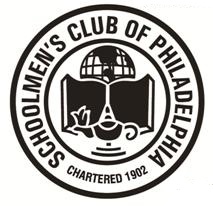 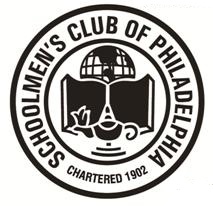 Scholarship Application 2023Applicant General Information (type or print legibly)First Name _____________________________________Last Name__________________________________________Email Address________________________________________________________________________________________Mailing Address______________________________________________________________________________________City/State____________________________________________________Zip Code_______________________________Cell Phone___________________________________________Home Phone___________________________________Date of Birth_________________________________________ GPA ___________________________________________High School___________________________________________________________________________________________School Activities_______________________________________________________________________________________________________________________________________________________________________________________________________________________________________________________________________________________________________________________________________________________________________________________________________________
Community Service Activities_________________________________________________________________________________________________________________________________________________________________________________________________________________________________________________________________________________________________________________________________________________________________________________________________Honors/Awards Received____________________________________________________________________________________________________________________________________________________________________________________   _________________________________________________________________________________________________________Applicant Signature___________________________________________________________Date_________________Parent/Guardian Signature_________________________________________________________________________